Rajesh Kumar Sinha, MCA, B.Sc. (Computer), OCA, ITIL
F-103, G-1, Mangalam City, Kalwar Road | Jaipur | +91 7737241004 | rksinha.udaipur@gmail.com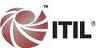 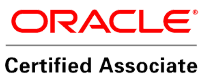 
Project Manager /Business Analyst /Functional & Technical Consultant
E-GOVERNANCE PROJECTS | SOFTWARE DEVELOPMENT | ERP IMPLEMENTATIONS I have total 14+ Year of Experience. Out of 14 Years I have Worked in SeMT (State e-Governance Mission Team) Team, Govt. of Rajasthan as a Project Officer/Consultant under digital India program for 4 Year 6 Months. As a highly skill project manager I have 6 Years of experience in Project management and their operation of more than 10 state level Government Projects of Rajasthan. I have also 4 years of experience in PL/SQL development and data bases designing.  Expertise in coordinating team and resources to complete objectives .Organised and detail oriented with proactive and hard-working nature.The Major project that I have deliver to State are – Rajasthan State excise management system , Rajasthan state beverage corporation limited , Rajasthan state Sugar Mill , Chief Minister Information system , In-house ERP development for various private sector units, Revenue Court Management System, Department of skill employment and entrepreneurship, Energy efficiency and services limited. Rajasthan e-Panchayat Management system, Sate insurance and provident Fund. Area of ExcellenceProject Management: Strategic planning, turn-around strategies, change management, risk management, resource management, leading without authority, stakeholder management, Agile Scrum/ Waterfall methodology, customer-centric, initiate/manage cross-functional teams and multi-disciplinary projects. Project Lifecycle Management, Business Continuity Planning, User ManagementBusiness Analyst:  Expertise in Business Analysis, Process mapping, Business Process Assessment and Re-engineering (BPR), Change Management and Functional Requirement Specification. Proficient in writing User Stories, Sprint planning, Prioritizing task, writing acceptance criteria, Functional testing. Proficient in the documentation of AS-IS TO-BE, Use case, SRS/BRD, FRS, Test case, Requirement traceability table, User Manual, Report Specification document, Wireframe, Gap Analysis document and other related documents.System Analysis & Design of Database: Expertise in database designs to support reporting requirements, Good experience in PL/SQL query optimization, Extensive experience in writing complex sub queries, SQL, PL/SQL stored procedures, functions, triggers and views. E-Governance Project Advisory, Development, Management and implementation: Experience in Government Project development, management and their implementation. Known for ability to produce high-quality deliverables that meet or exceed timeline and budgetary targets. Software Development & New Technology. Keep up to date on the newest technological innovations in the field and be ready to apply relevant innovations to our software systems. Excellent communicator. Communicate effectively with client executives and team.Understanding about Preparation of Bid Documents like RFP, RFQ, EoI for various e-Governance projects (Turnkey, PPP, Rate contract, Application development etc.) .Understanding of Bid evaluation (Technical and Commercial) and subsequent activities like issue of LoI, Work Order, and Contract signing.Core Competencies Project ManagementManage schedule, costs, quality, issue & risk management, and other PMI project management functions.Provides day-to-day guidance and oversight of team activities; actively works to recognize performance. Manage software project teams using Agile SCRUM practices, Strong understanding of SDLC/Agile concepts, Implement process improvements in future sprints for continuous improvement. Provide project progress reports to project team, stakeholders, management, and executives.Software DevelopmentExperience in Database Designing, Creating Packages, Procedures, Functions, Triggers and Cursors using PL/SQL. Involved in all phases of the SDLC (Software Development Life Cycle) from analysis, design, development, testing, implementation and maintenance with timely delivery against aggressive deadlines. Ensure software is up-to-date with latest technologies, Develop high-quality software design and architecture, Develop high-quality software design and architecture. Perform validation and verification testing, Review and debug code. Gathering critical information from meetings with various stakeholders and producing useful reports. Skills SummaryCareer ProgressionMajor Project with Role (Consultant/ Project Officer) between: May-2016 to Sep- 2020Major Project summary (Role: Project Manager) (Apr-2010 to APR 2016)Early CareerE-connect Solutions Pvt. Ltd., Software Developer& Sr. Software Developer, (APR-2006 to Mar-2010) Software Module Development  - Online Order for supply management, Material inward slip generation, Inventory management, Sales invoicing and its taxes Management. Permit Module ,Licensee Module ,Case & Crime  Module ,Bank Challan Module ,Budgeting Module ,Lab Management ,Revenue Management ,Stock Management ,Bar Registration ,Distillery Module ,MNTP ,Liquor Seizure ,Spirit Import Export  Date of Birth			:	16-Jan-1983Contact - +91 7737241004              Email ID- rksinha.udaipur@gmail.com  Signature- Rajesh Kumar SinhaProject Management:Project Plan Preparation Project Scope and Requirements Analysis Project Timeline planning Project Costing & Budgeting Project Scheduling Project Monitoring and Controlling Testing/QA Planning Project Deployment Project Implementation Leadership Task (Value-Added)Team Building & Mentoring Client Presentation Stockholder Management Event Management IT Business Planning Cross-Functional Supervision Effective Communication TECHNOLOGY SUMMARY MS Office, MS Project, JIRA, Trello, Podio, VisioOracle /PL/SQL, SQL SERVER, MY SQL,ToadHTML, CSS, Java Script, Classic ASP, BootstrapASP.NET, MVC, Angular Js, Vue Js, , Rest API,ORMWebsite Designing – WordPress, PHP, LaravelCloud, Data Science, AI&MLDocker, GitHub,CI/CDDocument Preparation DPR, FRS, RFP, SRS Preparation Bidding Process Management   17-May-2016 To Current                 NISG ( Under Digital India ) -  as  SeMT Consultant/Project Officer1-Sep-2014 To 14-May-2016          Agile Labs Pvt. Ltd. as Technical Project Manager1-Jun-2012 to 31-Aug-2014            Trimax IT Infrastructure & Services Ltd as  Technical  Project Manager5-Jul-2010  to 30-May-2012           Trimax IT Infrastructure & Services Ltd as  Assistant Project Manager1-Apr-2009 to 30-Apr-2010            E-connect Solutions Pvt. Ltd., Udaipur as Sr. Software Developer1-Apr- 2006 to 31-Mar- 2009         E-connect Solutions Pvt. Ltd., Udaipur as Software Developer8 Year of Experience as the Project manager with overall responsibility for the management, performance and completion of new Software development projects and e-Governance Projects. Over 6 years of experience as an Oracle PL/SQL Developer in Analysis, Design and Implementation of Business Applications using the Oracle (RDBMS) and Microsoft SQL server 2008 3 Year of Experience in software development including requirement analysis , Design ,Development and testing of multi-tier application using VB.NET ,ASP.NET ,HTML , CSS and Java Script. 2 Year of Experience in software development using VB.NET, Classic ASP, CSS, HTML and Java Script. 1 Year of Exp. on Software development related to MVC, Node JS, Bootstrap, Angular JS, Web API,Vue JS , Vuetify .SNo.Project Name Project DetailTeam & Technology1State IT Project Management Unit (PMU)Experience in Strategic planning and monitoring with Data Analysis of various IT projects in Multiple Domains Like – Rural Development, Urban Development, Revenue, Agriculture, Excise, and Taxation.PMU Team Member.Project Management & Data Analysis.2Revenue Court System Management System).& Generalized Court Management System (GCMS)The revenue courts are intended to hear disputes related to land, agriculture, and Revenue related issues and provide justice to the citizens in the state of Rajasthan. RCMS is an online court monitoring System. Scheme Monitoring of all 1433 Courts.Developing a common platform for all department to hear the case disputes and their redressal.Team-10,Time-2 YearTechnology- Asp.Net, oracle, Axpert Tool3RajERP ( Rajasthan- Enterprise Resource Planning)RajERP includes standard ERP modules, which would be customizable and configurable as per the requirements of various business functions of different PSUs. The Modules are –HR&Payroll, Inventory, Production, and Marketing, Purchase and Procurement, Accounting Module development and their implementation.Team-20,Time-1 YearTechnology- Asp. Net, Oracle4DoSEE- Department of skill employment and entrepreneurshipManagement of Unemployment allowances scheme declared by Rajasthan Government .Various process like Job seeker registration, Apply for Unemployment allowances, Update success story, Integration with Employment Central Portal and Update, Renewal of Unemployment allowances are major process of applications.Team-6,Time-1 YearTechnology- Asp. Net , My Sql5Computerization of 
state insurance and provident fund departmentSIPF portal has been integrated with Pay manager and Rajkosh for automatic update of transaction data and reconciliation. Processes were redesigned to cater Employee transactions outside from Paymanager (On Deputation).Employee wise Credit and Debit is being imported from Pay manager and header data is being imported from Rajkosh.Team-6,Time-1 YearTechnology- Asp. Net , My SqlSNO.Project NameProject DetailTeam & Technology6Rajasthan State Integrated Excise Management systemThe Excise department is second largest tax revenue earning department of state government. It deals with the administration of the laws and rules relating to manufacture, possession, sale, import, export and transport of Liquor, intoxicating drugs and collection of revenue from each of these sources. The department is not only involved in collection of revenue but it works to prevent illegal trade, trafficking and production of illicit Liquor.Team-15,Time-2 YearTechnology- Asp. Net , Oracle, Java Script7Rajasthan State Beverage Corporation LimitedThe RSBCL has been provided exclusive rights for sourcing and pricing of Indian Made Foreign Liquor (IMF) and Beer in the state of Rajasthan. To remove the middlemen between manufacturer’s supplier and retailers so that Government can avoid revenue leakage. Liquor Pricing, sale, distribution and supply chain management including Payment Process. Team-8,Time-2 YearTechnology- Asp. Net , Oracle, Java Script8Rajasthan Chief Minister Information System A system to facilitate online monitoring of the overall progress / status of all announcements & major projects of the state being executed under various schemes / plans. Project Monitoring System .Monitoring of Budget announcements .Monitoring of CM announcements, Letter Monitoring System. Monthly Achievement .Activity Monitoring.Team-6,Time-1 YearTechnology- Asp. Net , Oracle, Java Script9Rajasthan State Ganganagar Sugar MillThe objective of Organization is to carry on business as distillers, manufacturers and dealers in rectified spirit, country liquor and Indian Made Foreign Liquor. The major activity that is performed by web based application is liquor production on daily basis.  Weighment and payment of sugar cane to Farmer in online mode.Team-10,Time-1 YearTechnology- Asp. Net , Oracle, Java Script